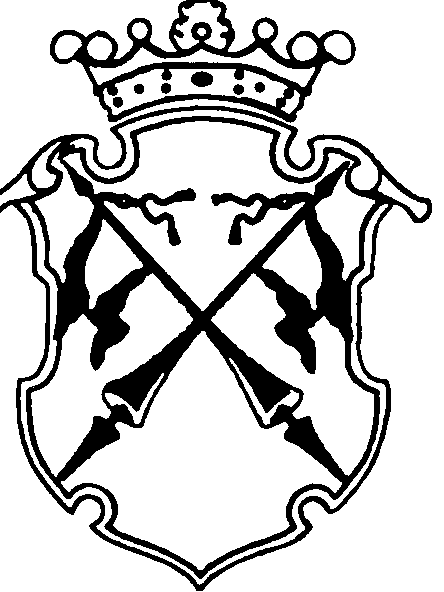 РЕСПУБЛИКА КАРЕЛИЯ                      СОВЕТ СОРТАВАЛЬСКОГО МУНИЦИПАЛЬНОГО РАЙОНА         РЕШЕНИЕот «_05_»_марта__ 2015 года	№ 110_«Об отчете председателя контрольно-счетного комитета Сортавальского муниципального района о результатах деятельности  контрольно-счетного комитета за 2014 год»( об исполнении полномочий, установленных Положением о контрольно-счетном комитете Сортавальского муниципального района, утвержденного Решением Совета Сортавальского муниципального района от 26.01.2012г. №232 (далее –Положение о контрольно-счетном комитете) ).       На основании подпункта 6 пункта 5.1 и пункта 12.2 Положения о контрольно-счетном комитете, заслушав  и обсудив доклад председателя контрольно-счетного комитета Сортавальского муниципального района  о результатах деятельности контрольно-счетного комитета  за 2014 год  по   исполнению  полномочий , установленных Положением о контрольно-счетном комитете , Совет Сортавальского муниципального района решил:1.  Одобрить  отчет о результатах деятельности контрольно-счетного комитета Сортавальского муниципального района за 2014 год   по исполнению полномочий, установленных Положением о контрольно-счетном комитете, согласно   приложению к настоящему решению.  Глава Сортавальского муниципального района	                                     	С.В. Крупин	Приложение к решению СоветаСортавальского муниципального районОт 05 марта 2016г. №110_ДОКЛАДпо отчету председателя контрольно-счетного комитета Сортавальского муниципального района о деятельности контрольно-счетного комитета за 2014 год1. Общие сведенияОтчет о работе Контрольно-счетного комитета Сортавальского муниципального района (далее– Контрольно-счетный  комитет) подготовлен в соответствии с подпунктом 6 пункта 5.1 и пункта 12.2 Положения о контрольно-счетном комитете Сортавальского муниципального района, утвержденного Решением Совета Сортавальского муниципального района от 26.01.2012г. №232(далее – Положение о контрольно-счетном комитете).В отчете представлены результаты деятельности Контрольно-счетного комитета в 2014 году по выполнению установленных законодательством  полномочий.Контрольно-счетный комитет в соответствии со статьей 1 Положения о контрольно-счетном комитете является постоянно действующим органом внешнего муниципального финансового контроля, образуемым Советом Сортавальского муниципального района и   подотчетным ему.Контрольно-счетный комитет обладает организационной и функциональной независимостью и осуществляет свою деятельность самостоятельно.Контрольно-счетный комитет приступил к осуществлению своей деятельности в 2014 году, запись в единый государственный реестр юридических лиц о создании Контрольно-счетного комитета внесена на основании свидетельства о государственной регистрации юридического лица от 14 апреля 2014 года.Штатная численность Контрольно-счетного комитета утверждена Решением Совета Сортавальского муниципального района от 26.01.2012г. №232 в количестве 3 единиц. По состоянию на 1 января 2015 года фактическая численность составила 2 единицы.В связи с затянувшимся решением вопроса о размещении Контрольно-счетного комитета, в декабре 2014  был проведен конкурс на замещение вакантной должности муниципальной службы. С 13.01.2015г. штат сотрудников Контрольно-счетного комитета полностью укомплектован.На начальном этапе деятельности Контрольно-счетного комитета большое внимание было уделено разработке нормативной правовой базы, регулирующей внутренние вопросы деятельности Контрольно-счетного комитета и проведению организационных мероприятий, заключению Соглашений о сотрудничестве.В отчетном году подготовлено и подписано Соглашения об информационном взаимодействии между Управлением Федерального казначейства по Республике Карелия и Контрольно-счетным комитетом.В отчетном году разработаны и утверждены Регламент Контрольно-счетного комитета, Этический кодекс  Контрольно-счетного комитета, Инструкции по делопроизводству, охране труда и технике безопасности сотрудников Контрольно-счетного комитета, номенклатура дел и другие.В соответствии с требованиями федерального законодательства и законодательства Республики Карелия в Контрольно-счетном комитете образована постоянно действующая комиссия по соблюдению требований к служебному поведению муниципальных служащих и урегулированию конфликта интересов. С целью обеспечения деятельности указанной комиссии разработано и утверждено соответствующие положение.В своей деятельности Контрольно-счетный комитет руководствуется Конституцией Российской Федерации, Федеральным законом от 7 февраля 2011 года № 6-ФЗ «Об общих принципах организации и деятельности контрольно-счетных органов субъектов Российской Федерации и муниципальных образований», другими федеральными законами и иными нормативными правовыми актами Российской Федерации, Конституцией Республики Карелия, Положением о контрольно-счетном комитете, другими законами и иными нормативными правовыми актами Республики Карелия и Сортавальского муниципального района.Деятельность Контрольно-счетного комитета в 2014 году осуществлялась в соответствии с  планом работы, утвержденным приказом контрольно-счетного комитета от 31.03.2014г. №4. Из-за не укомплектованности штата сотрудников, запланированные мероприятия не удалось выполнить в полном объеме.2. Результаты деятельностиОсновными направлениями деятельности Контрольно-счетного комитета в сфере осуществления внешнего муниципального финансового контроля являются проведение контрольных и экспертно-аналитических мероприятий.В 2014 году проведены внешние проверки годового отчета об исполнении бюджета Сортавальского муниципального района за 2013 год и годовые отчеты об исполнении бюджета за 2013 год пяти поселений, входящих в состав Сортавальского муниципального района; четыре контрольных мероприятия; проведена экспертиза  проекта решения Совета Сортавальского муниципального района «О бюджете Сортавальского муниципального района на 2015 год и плановый период 2016 и 2017 годов»; экспертиза проектов Хелюльского городского поселения, Вяртсильского городского поселения и Кааламского сельского поселения «О бюджете на 2015 и плановый период 2016 и 2017 годов»; за I квартал, полугодие и 9 месяцев 2014 года был осуществлен анализ отчета об исполнении бюджета Сортавальского муниципального района; за полугодие 2014 года был осуществлен анализ отчета об исполнении бюджетов Хелюльского городского поселения, Вяртсильского городского поселения, Кааламского сельского поселения.  По результатам проведенных мероприятий выявлено финансовых нарушений и недостатков на сумму 3643,14  тыс. рублей, из них подлежало возврату в бюджет Сортавальского муниципального района – 90,54 тыс. рублей., в бюджет Кааламского сельского поселения- 208,6 тыс. руб.По итогам проверок главным распорядителям средств бюджета, иным участникам бюджетного процесса направлено 5 представлений.2.1. Результаты экспертно-аналитических мероприятийВ соответствии с требованиями бюджетного законодательства проведена внешняя проверка годового отчета об исполнении бюджета Сортавальского муниципального района  за 2013 год, включающая внешнюю проверку бюджетной отчетности главных администраторов бюджетных средств, и годового отчета об исполнении бюджета за 2013 год  Сортавальского городского поселения, Хелюльского городского поселения, Вяртсильского городского поселения, Кааламского сельского поселения и Хаапалампинского сельского поселения.Внешняя проверка бюджетной отчетности проводилась по 9 главнымадминистраторам бюджетных средств на камеральном уровне с использованием выборочного метода. По 8 из 9 главным распорядителям бюджетных средств проверка не выявила фактов недостоверного и неполного отражения данных. Вместе с тем, Контрольно-счетным комитетом отмечены отдельные случаи несоблюдения главными администраторами бюджетных средств единого порядка составления и представления бюджетной отчетности, содержания форм отчетности установленным инструкцией Министерства финансов Российской Федерации от 28 декабря 2010 года № 191н требованиям.    По главному распорядителю бюджетных средств - Администрация Хаапалампинского сельского поселения проверка выявила факты недостоверного и неполного отражения данных, которые в свою очередь повлияли на несоответствие Баланса исполнения бюджета Хаапалампинского сельского поселения. По результатам внешней проверки годового отчета об исполнении бюджета Сортавальского муниципального района  за 2013 год и внешней проверки бюджетной отчетности главных администраторов бюджетных средств Контрольно-счетный комитет, как орган внешнего муниципального финансового контроля, подтвердил исполнение бюджета Сортавальского муниципального  района за 2013 год, которое составило:по доходам бюджета в сумме 664680,4 тыс. рублей,по расходам бюджета в сумме 681280,9 тыс. рублей,дефициту бюджета и источникам финансирования дефицита бюджета в сумме 16600,5 тыс. рублей.По результатам внешней проверки годового отчета об исполнении бюджета Сортавальского городского поселения  за 2013 год и внешней проверки бюджетной отчетности главного администратора бюджетных средств Контрольно-счетный комитет, как орган внешнего муниципального финансового контроля, подтвердил исполнение бюджета Сортавальского городского поселения за 2013 год, которое составило:по доходам бюджета в сумме 80943,8 тыс. рублей,по расходам бюджета в сумме 64281,6 тыс. рублей,профициту бюджета в сумме 16662,2 тыс. рублей. По результатам внешней проверки годового отчета об исполнении бюджета Вяртсильского городского поселения  за 2013 год и внешней проверки бюджетной отчетности главного администратора бюджетных средств Контрольно-счетный комитет, как орган внешнего муниципального финансового контроля, подтвердил исполнение бюджета Вяртсильского городского поселения за 2013 год, которое составило:по доходам бюджета в сумме 13497,9 тыс. рублей,по расходам бюджета в сумме 13847,1 тыс. рублей,дефициту бюджета и источников его финансирования в сумме 349,2 тыс. рублей.По результатам внешней проверки годового отчета об исполнении бюджета Хелюльского городского поселения  за 2013 год и внешней проверки бюджетной отчетности главного администратора бюджетных средств Контрольно-счетный комитет, как орган внешнего муниципального финансового контроля, подтвердил исполнение бюджета Хелюльского городского поселения за 2013 год, которое составило:по доходам бюджета в сумме 9797,7 тыс. рублей,по расходам бюджета в сумме 10361,8 тыс. рублей,дефициту бюджета и источников его финансирования в сумме 564,1 тыс. рублей.По результатам внешней проверки годового отчета об исполнении бюджета Кааламского сельского поселения  за 2013 год и внешней проверки бюджетной отчетности главного администратора бюджетных средств Контрольно-счетный комитет, как орган внешнего муниципального финансового контроля, подтвердил исполнение бюджета Кааламского сельского поселения за 2013 год, которое составило:по доходам бюджета в сумме 14327,5 тыс. рублей,по расходам бюджета в сумме 12661,2 тыс. рублей,профициту бюджета в сумме 1666,2 тыс. рублей.По результатам внешней проверки годового отчета об исполнении бюджета Хаапалампинского сельского поселения  за 2013 год и внешней проверки бюджетной отчетности главного администратора бюджетных средств Контрольно-счетный комитет, как орган внешнего муниципального финансового контроля, подтвердил исполнение бюджета Хаапалампинского сельского поселения за 2013 год, которое составило:по доходам бюджета в сумме 9060,0 тыс. рублей,по расходам бюджета в сумме 9048,2 тыс. рублей,профициту бюджета в сумме 11,8 тыс. рублей.По результатам внешних проверок подготовлены заключения, которые были направлены в Совет Сортавальского муниципального района и Администрацию Сортавальского муниципального района, а также в Советы Сортавальского, Хелюльского, Вяртсильского городских поселений и Советы Кааламского и Хаапалампинского сельских поселений, главам поселений.В 2014 году Контрольно-счетным комитетом проведена экспертиза четырех проектов решений Советов «О бюджете на 2015 год и плановый период 2016-2017 годов», в том числе по проекту решения о бюджете Сортавальского муниципального района, трем проектам решений о бюджете Хелюльского, Вяртсильского городских поселений и Кааламского сельского поселения. По результатам экспертизы подготовлены заключения, которые направлены в Совет Сортавальского муниципального района и Советы Хелюльского, Вяртсильского городских поселений и Совет Кааламского сельского поселения. В заключении Контрольно-счетного комитета о проекте бюджета Вяртсильского городского поселения было отмечено 3 замечания  и предложения, по проекту бюджета Хелюльского городского поселения было отмечено также 3 замечания и предложения, по проекту бюджета Кааламского сельского поселения было отмечено 4 замечания и предложения. Недостатки, выявленные Контрольно-счетным комитетом при проведении экспертизы проектов бюджетов, по трем поселениям  практически однотипны. В поселениях отсутствуют Программы социально- экономического развития территорий, в прогнозах социально-экономического развития поселений не доработаны основные показатели, влияющие на разработку бюджета, муниципальные программы поселений, разработаны не в соответствии с  утвержденными Порядками разработки, утверждения и реализации муниципальных программ.По результатам проведенной экспертизы  проектов решений и документов, составляющих основу формирования бюджета Контрольно-счетный комитет, как орган внешнего муниципального финансового контроля, отметил, что :- общий объем доходов бюджета Сортавальского муниципального района на 2015 год предусматривается в сумме 593 646,2 тыс. руб. , что ниже утвержденного показателя 2014 года на 65728,5тыс. рублей или на 10 процентов. Объем расходов бюджета Сортавальского муниципального района на 2015 год запланирован в сумме 621 767,1 тыс. руб., с уменьшением по сравнению с 2014 годом на 63809,8 тыс. руб. или на 9,3 процента. Дефицит бюджета Сортавальского муниципального района на 2015 год предусматривается в сумме 28 120,9 тыс. руб. или 9,9 процентов от общего годового объема доходов бюджета Сортавальского муниципального района, без учета объема безвозмездных поступлений.Отмечено, что проект решения о бюджете Сортавальского муниципального района имеет социальная направленность бюджета, которая обусловлена принятыми расходными обязательствами. Доля расходов в сферах образования, культуры в общей структуре расходов бюджета в 2015 году составляет 74,4 процентов (2016 год – 73,9 процентов,  2017 год – 74,5 процентов);- общий объем доходов бюджета Хелюльского городского поселения на 2015 год предусматривается в сумме 8979,5 тыс. руб. , что ниже утвержденного показателя 2014 года на 238,83 тыс. рублей или на 2,6 процентов. Объем расходов бюджета Хелюльского городского поселения на 2015 год запланирован в сумме 9138,6 тыс. руб., с уменьшением по сравнению с 2014 годом на 238,9 тыс. руб. или на 2,5 процента. Дефицит бюджета Хелюльского городского поселения на 2015 год предусматривается в сумме 159,1 тыс. руб. или 2,6 процентов от общего годового объема доходов бюджета Хелюльского городского поселения, без учета объема безвозмездных поступлений.   Отмечено, что в проекте решения о бюджете Хелюльского городского поселения  наибольший удельный вес в структуре расходов бюджета  составляют общегосударственные вопросы (2015 год – 38,7%, 2016 год – 30,6%, 2017 год – 42,1%), жилищно-коммунальное хозяйство (21,4%, 42,0%, 26,1%), культура и кинематография (25,2%, 17,6%, 25,1%);- общий объем доходов бюджета Вяртсильского городского поселения на 2015 год предусматривается в сумме 9983,72 тыс. руб. , что выше утвержденного показателя 2014 года на 963,92 тыс. рублей или на 10,7 процентов. Объем расходов бюджета Вяртсильского городского поселения на 2015 год запланирован в сумме 10083,72 тыс. руб., с увеличением по сравнению с 2014 годом на 1331,2 тыс. руб. или на 15,2 процента. Дефицит бюджета Вяртсильского городского поселения на 2015 год предусматривается в сумме 100,0 тыс. руб. или 1,1 процентов от общего годового объема доходов бюджета Вяртсильского городского поселения, без учета объема безвозмездных поступлений.   Отмечено, что в проекте решения о бюджете Вяртсильского городского поселения  наибольший удельный вес в структуре расходов бюджета составляют общегосударственные вопросы (2015 год – 44,0%, 2016 год – 41,3%, 2017 год – 44,0%), национальная экономика (16,0%, 19,7%, 11,9%), жилищно-коммунальное хозяйство (16,0%, 15,8%, 18,2%), культура, кинематография (20,0%, 19,4%, 21,9%);- общий объем доходов бюджета Кааламского сельского поселения на 2015 год предусматривается в сумме 12534,0 тыс. руб. , что ниже утвержденного показателя 2014 года на 2219,7 тыс. рублей или на 15,0 процентов. Объем расходов бюджета Кааламского сельского поселения на 2015 год запланирован в сумме 12984,0 тыс. руб., с уменьшением по сравнению с 2014 годом на 2661,0 тыс. руб. или на 17,0 процента. Дефицит бюджета Кааламского сельского поселения на 2015 год предусматривается в сумме 450,0 тыс. руб. или 4,0 процентов от общего годового объема доходов бюджета Кааламского сельского поселения, без учета объема безвозмездных поступлений.   Отмечено, что в проекте решения о бюджете Кааламского сельского поселения  наибольший удельный вес в структуре расходов бюджета составляют общегосударственные вопросы (2015 год – 35,4%, 2016 год – 33,4%, 2017 год – 35,9%), жилищно-коммунальное хозяйство (39,6%, 40,4%, 44,9%), культура, кинематография (15,4%, 15,2%, 16,1%). В заключениях Контрольно-счетного комитета на проекты решений «О бюджете на 2015 год и плановый период 2016-2017 годов» отмечено, что проект бюджета района и проекты бюджетов поселений частично сформированы в программном формате. (район-1 программа, Хелюльское городское поселение- 4 программы, Вяртсильское городское поселение – 2 программы, Кааламское сельское поселение- 1 программа). Контрольно-счетным комитетом, как органом внешнего муниципального финансового контроля была проведена финансово-экономическая экспертиза муниципальных программ, и  по результатам проведенной экспертизы комитет пришел к выводу, что муниципальные программы Хелюльского и Вяртсильского городских поселений, Кааламского сельского поселения требуют доработки в соответствии с Порядками разработки, утверждения и реализации муниципальных программ, утвержденными нормативными правовыми актами администраций поселений.   В 2014 году в рамках экспертно-аналитических мероприятий Контрольно-счетным комитетом был  проведен анализ отчета об исполнении бюджета Сортавальского муниципального района за I квартал, полугодие и 9 месяцев 2014г. По итогам проведенных анализов Контрольно-счетным комитетом были направлены предложения Администрации Сортавальского муниципального района по усилению контроля над исполнением программ, в виду низкого освоения бюджетных ассигнований, предусмотренных на реализацию целевых программ.Также, Контрольно-счетным комитетом был осуществлен анализ отчетов об исполнении бюджетов Хелюльского  и Вяртсильского городских поселений, Кааламского сельского поселения за I полугодие 2014 года. По итогам проведенного анализа Контрольно-счетным комитетом в адрес Администрации Кааламского сельского поселения было отмечено 6 замечаний и предложений, в адрес Администрации Вяртсильского городского поселения было отмечено 3 замечания и предложений, в адрес Администрации Хелюльского городского поселения было отмечено 4 замечания и предложения направленных на совершенствования бюджетного процесса. В адрес Совета Сортавальского муниципального района и Администрации Сортавальского муниципального района, а также в адрес советов поселений и в адрес администраций поселений  Контрольно-счетным комитетом были подготовлены и направлены аналитические записки о ходе исполнения бюджета. 2.2. Результаты контрольных мероприятийВ 2014 году Контрольно-счетным комитетом проведено 4 контрольных мероприятия, в т.ч. по проверке использования средств бюджета Сортавальского муниципального района - 3 контрольных мероприятия, по проверке использования средств бюджета Кааламского сельского поселения –1 контрольное мероприятие. По итогам контрольных мероприятий составлено 7 актов, подготовлено и направлено 5 представлений. Выявлено финансовых нарушений и недостатков на общую сумму 3643,14 тыс. рублей, в том числе неправомерное использование бюджетных средств на 3291,6 тыс. рублей.При проведении контрольных мероприятий выявлены случаи расходования бюджетных средств с нарушением норм Бюджетного кодекса Российской Федерации, Гражданского кодекса Российской Федерации,  Федерального закона от 03 ноября 2006г. № 174-ФЗ «Об автономных учреждениях», нормативных правовых актов по ведению бухгалтерского учета и формированию отчетности, иных нормативных правовых актов Российской Федерации и Республики Карелия.Контрольные мероприятия проводились в Районном комитете образования Сортавальского муниципального района; в  МКОУ Сортавальского МР РК СОШ №№1,3,6,; в ООО «Кондор»; в АУ СМР «ИД «Ладога-Сортавала»,  в Отделе культуры и спорта администрации Сортавальского муниципального района, в Финансовом управлении Сортавальского муниципального района, в МАУК Кааламского сельского поселения «Гармония». Проверкой расходования средств бюджета Сортавальского муниципального района направляемых в форме субсидии на финансовое обеспечение муниципального задания на оказание услуг на 2014 год АУ СМР «ИД «Ладога-Сортавала», установлены факты не соответствия принципу результативности и эффективности использования в сумме 44,7 тыс. руб., в том числе в области муниципальной собственности в сумме 9,58 тыс. руб. Всего выявлено финансовых нарушений на сумму 88,64 тыс. руб., предложено к устранению финансовых нарушений на сумму 44,04 тыс. руб. По результатам контрольного мероприятия Контрольно-счетный комитет предложил Администрации Сортавальского муниципального района, как собственнику муниципального имущества, рассмотреть возможность эффективного и результативного использования имущества переданного в  оперативное управление АУ СМР «Издательский дом «Ладога-Сортавала». По состоянию на 01.01.2015г. нарушения, выявленные в ходе проведения контрольного мероприятия, полностью устранены. По вопросу рассмотрения возможности эффективного и результативного использования имущества переданного в  оперативное управление АУ СМР «Издательский дом «Ладога-Сортавала», Администрацией Сортавальского муниципального района в адрес Контрольно-счетного комитета был направлен протокол совещания по рассмотрению результатов контрольного мероприятия. Из п.3  протокола следует, что МКУ «Недвижимость-ИНВЕСТ» дано поручение рассмотреть возможность предоставления другого  помещения АУ СМР «ИД «Ладога-Сортавала», и последующего изъятия в казну помещения, расположенного по адресу Карельская,27 для дальнейшего использования (продажа, аренда).   Проверкой использование средств бюджета Сортавальского муниципального района, полученных в виде субсидии на реализацию программы «Обеспечение бесплатным питанием учащихся общеобразовательных школ из малоимущих семей и учащихся, являющихся детьми-инвалидами» из бюджета Республики Карелия и направляемых в форме бюджетного финансирования главного распорядителя – Районный комитет образования в 2013 году и в 1 полугодии 2014 года, установлены факты неправомерного использования средств в сумме 3291,6 тыс. руб., выразившееся в направлении средств бюджета Сортавальского муниципального района на оплату коммунальных услуг школ, а не на организацию горячего питания учащихся общеобразовательных школ из малоимущих семей и учащихся, являющихся детьми-инвалидами. Контрольно-счетным комитетом было предложено восстановить в бюджет Сортавальского муниципального 88,9 тыс. руб., т.к. в ходе проверки были выявлены расхождения в численности детей данной категории, посещающих занятия и численности детей, питающихся в школах. В рамках проведения данного контрольного мероприятия Контрольно-счетным комитетом была осуществлена проверка документов по организации размещения заказов в соответствии с нормами федерального закона от 21.07.2005г. №94-ФЗ «О размещении заказов на поставки товаров, выполнении работ, оказании услуг для государственных и муниципальных нужд». В ходе проверки было выявлено, что должностными лицами муниципальных заказчиков были приняты решения о способе размещения заказа с нарушением требований, установленных законодательством о размещении заказов. С целью проверки соблюдения условий заключенных муниципальных контрактов и договоров аренды Контрольно-счетным комитетом была осуществлена встречная проверка исполнителя ООО «Кондор». По результатам проверки было установлено, что ООО «Кондор» нарушил п.4.2 муниципальных контрактов, так как по условиям контракта в цену за установленный объем услуг должны включаться все расходы, связанные с приготовлением блюд, а также расходы по вывозу упаковочного материала и пищевых отходов. По факту, расходы по эл. энергии, водоснабжению и водоотведению, теплоснабжению пищеблоков школ, а также расходы по вывозке мусора и дератизации помещений пищеблоков проводятся школами самостоятельно. Так же, Контрольно-счетным комитетом установлено не соблюдение ООО «Кондор» п.5.3 договоров аренды помещений и оборудования. Арендная плата не вносилась ежемесячно не позднее 1-го числа месяца следующего за отчетным.   В ходе проверки Контрольно-счетным комитетом так же было установлено, что ООО «Кондор» превысил размер торговой наценки на продукцию, установленный в объеме 95% Постановлением Администрации Сортавальского муниципального района от 13.02.2012г. №14 «Об установлении предельного размера торговой наценки на продукцию (товары), реализуемые ООО «Кондор» при общеобразовательных школах, профтехучилищах, средних специальных и высших учебных заведениях».  По факту этого нарушения Контрольно-счетным комитетом в адрес Администрации Сортавальского муниципального района было направлено предложение по усилению контроля, направленного на организацию мер соблюдения установленного предельного размера торговой наценки на продукцию (товары), реализуемые ООО «Кондор» в размере 95 %.По состоянию на 01.01.2015г. нарушения, связанные с неправомерным расходованием бюджетных средств не устранены, средства в бюджет Сортавальского муниципального района не восстановлены. Остальные нарушения норм действующего бюджетного законодательства РКО устранены полностью.     В октябре 2014г. Контрольно-счетным комитетом была осуществлена проверка составления и ведения сводной бюджетной росписи бюджета Сортавальского муниципального района. Цель проверки стояла в оценке соблюдение установленного порядка составления и ведения сводной бюджетной росписи бюджета Сортавальского муниципального района, составление и ведение бюджетных росписей главных распорядителей (распорядителей) средств бюджета Сортавальского муниципального района. В ходе проверки были выявлены факты нарушения норм утвержденного порядка составления и ведения бюджетных росписей главных распорядителей (распорядителей) средств бюджета Сортавальского муниципального района главными распорядителями (Отдел культуры и спорта администрации Сортавальского муниципального района и Районного комитета образования Сортавальского муниципального района).По состоянию на 01.01.2015г. выявленные нарушения устранены главными распорядителями полностью.В октябре 2014 года, Контрольно-счетным комитетом, в рамках переданных полномочий контрольно-счетного органа Кааламского сельского поселения, была осуществлена проверка расходования средств бюджета Кааламского сельского поселения, направляемых в форме субсидии на финансовое обеспечение муниципального задания на оказание услуг в 2014 году МАУК «Гармония». В ходе проверки были выявлены факты нецелевого использования средств бюджета Кааламского сельского поселения в сумме 126,3 тыс. руб.(непредусмотренная планом финансово-хозяйственной деятельности оплата работ по обслуживанию имущества МАУК «Гармония»), факты неправомерного использования средств бюджета Кааламского сельского поселения в сумме 82,3 тыс. руб.( выплата несанкционированной денежной премии),  без соответствия принципу эффективности и результативности использования бюджетных средств, установленного статьей 34 Бюджетного кодекса РФ, израсходованы денежные средства в сумме 54,2 тыс. руб.               (отвлечении денежных средств бюджета поселения в несанкционированную дебиторскую задолженность). Отмечены отдельные замечания при ведении бухгалтерского учета и отчетности, расхождения по отдельным показателям отчетов о расходовании средств местного бюджета. Всего нарушений норм действующего законодательства на сумму 262,8 тыс. руб., в том числе предложено восстановить денежные средства в бюджет Кааламского сельского поселения в размере 208,6 тыс. руб. По результатам проведенного контрольного мероприятия  в адрес Администрации Кааламского сельского поселения были направлены предложения по совершенствованию бюджетного процесса в муниципальном образовании.  По состоянию на 01.01.2015г. ни одно нарушение не устранено. Администрацией Кааламского сельского поселения также не учтены предложения Контрольно-счетного комитета. Контрольно-счетным комитетом 29.01.2015г. был отправлен отчет по результатам контрольного мероприятия «Проверка расходования средств бюджета Кааламского сельского поселения, направляемых в форме субсидии на финансовое обеспечение муниципального задания на оказание услуг в 2014 году МАУК «Гармония» в Прокуратуру города Сортавала.В соответствии с пп.9 п.7.1 Положения о контрольно-счетном комитете информация о ходе исполнения местного бюджета, а также  отчеты о результатах контрольных мероприятий в отношении органов и организаций Сортавальского муниципального района направлены в Совет Сортавальского муниципального района и  Главе администрации Сортавальского муниципального района. Информация о ходе исполнения бюджета Кааламского  поселения и отчет о результатах контрольного мероприятия в отношении органа и организации Кааламского сельского поселения направлены в Совет Кааламского сельского поселения и Главе Кааламского сельского поселения. Информация о ходе исполнения бюджетов Хедюльского и Вяртсильского городских поселений направлена в Совет Хелюльского и Вяртсильского городских поселений, а также Главам этих поселений. Объектам контрольных мероприятий направлены представления об устранении выявленных нарушений и предложения по обеспечению контроля за эффективностью использования бюджетных средств.В адрес Администрации Сортавальского муниципального района, администраций поселений, передавших полномочия контрольно-счетных органов по осуществлению внешнего муниципального финансового контроля,  направлены информационные письма по вопросам, относящимся к установленным сферам деятельности.По результатам контрольных  и экспертно-аналитических мероприятий приняты меры по устранению выявленных нарушений и замечаний.Невыполненные и выполненные не в полном объеме предложения порезультатам проведенных контрольных и экспертно-аналитических мероприятий в 2014 году остаются на контроле в Контрольно-счетном комитете.ПредседательКонтрольно-счетного комитетаСортавальского муниципального района                              Н.А. Астафьева                                                                